Gorebridge Beacon Centre ManagerHours: 35 hours per week (full time)Salary: £28,000 (negotiable)Place of work:  Gorebridge Beacon, Hunterfield Road, GOREBRIDGE, EH23 4TTDESCRIPTION OF ROLEPurposeTo be the lead officer responsible for the implementation of the strategic, developmental and operational plans developed by GCDT for the Beacon. To be responsible for strategy, operations, finance and staffing for the Beacon.Objectives of the postDeliverables1. 	To deliver the outputs and targets in the Beacon Business Plan 2018-20232. 	To lead on the provision of a range of services, new projects and programming of the Beacon 3. 	To ensure sales of rental premises, event space and room hire4. 	To maintain positive customer relationships5. 	To monitor the sub-let of the Beacon cafe6.	To manage the Beacon, being responsible for day to day management, income generation, marketing and ensuring the Beacon is meeting the aims and objectives of GCDT, the community and its stakeholdersCommunity and PartnershipTo maintain and further develop effective working relationships with public, private and third sector stakeholders and wider community networks. To advise, involve and engage them in GCDT social and regeneration priorities To work with local people to identify and meet community needs and to ensure facilities, services, social enterprises and activities are responsive to those needsTo create innovative ways of tackling local issues and maximising opportunities for resident involvement and promoting social inclusion and community cohesionTo represent the Beacon's interests in community and partnership forums.FinancialTo assist the GCDT Treasurer with the financial management of the Beacon. To produce and monitor an annual business plan for the GCDT BoardTo implement financial systems and controls to ensure that all activities operate efficiently, effectively ad economically. To ensure that the financial activities of the Beacon operate within charity, company and other statutory requirementsTo manage projects within allocated budgets and deliver a good quality, value for money service for residents and service usersTo liaise with funding bodies and build meaningful relationships and maximise external funding and investment streams. To comply with funders end of term reporting and other reporting procedures.Management & StaffTo manage staffing and volunteer workload allocation to ensure the safe and effective operation of activities. To ensure that GCDT Board's policies, operational procedures, strategies and objectives are communicated to and implemented by all team membersTo provide vision, leadership, communication and support to staff and volunteers. To provide supervision and appraisal on all aspects of their performance and developmentTo manage the Beacon, presenting a welcoming, high quality service for users and ensuring the efficient repair and maintenance of assets.Marketing and AdministrationTo develop a marketing and communication strategy for the Beacon. To maintain and develop the strong brand, producing newsletters, identifying publicity opportunities and maintaining the web siteTo develop and maintain an effective database of information regarding the project programmes, finance and usage so that efficient monitoring systems can provide appropriate data for the Senior Management Team and other stakeholdersTo ensure that all relevant laws governing data are implemented and lawfully adhered to e.g. GDPRTo oversee events and celebrations which acknowledge the successes along the road to achieving the long term outcomes for GorebridgeTo support the Beacon SMT to develop skills and its capacity to manage the organisation. To administer the activities of the Beacon and service SMT meetings by ensuring availability to board meetings of agendas, minutes and relevant reportsRecruiting new user representatives to the SMT with a view to establishing an independent board for the BeaconTo maximise the use and availability of ICT facilities and contribute to the development of ICT where appropriate.Policies and ProceduresTo ensure that Beacon facilities and projects are managed in compliance with all relevant legislationTo ensure that the Health & Safety Policies and organisational arrangements and procedures are understood, implemented and monitoredTo develop, implement and undertake periodic reviews of all policies and procedures to ensure the good management of the organisation and its assetsTo manage, observe and promote equal opportunities, customer care and equality and diversity policies and procedures, including those for child protection and for vulnerable persons.GeneralThe post holder is required to participate in training and Continuing Professional Development.The post holder will be required to work outside of normal office hours.The above is not exhaustive and the post holder will be expected to undertake any duties which may reasonably fall within the level of responsibility and the competence of the post as directed by the board.ORGANISATIONAL RELATIONSHIPSResponsible to:Gorebridge Community Development Trust Board, line managed through the designated GCDT Director.Management Responsibility:All Beacon Staff and VolunteersPERSON SPECIFICATIONEssentialRelevant Building Management experience Full knowledge of all legislative requirements to operate the facilities and services provided Strong Community based experienceAbility to develop strong working relationships within the wider Gorebridge CommunityProven financial expertiseExperience of managing a staff teamBackground of working with funding bodies Ability to work with the SMT to achieve the aims and aspirations of the project and meet all funding outcomesExcellent Communication skillsGood customer relationsEnthusiastic, energetic and hands onDesirableKnowledge of the local areaExperience of managing volunteersMarketing skillsIT, web and social media expertise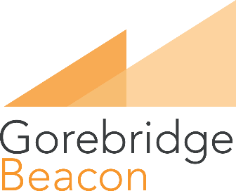 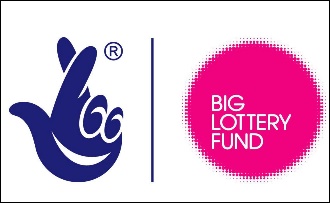 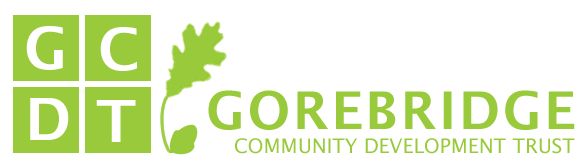 